Календарный учебный графикдля ООП НОО на 2020-2021 учебный год 1. Календарные периоды учебного года1.1. Дата начала учебного года:  1 сентября 2020 года.1.2. Дата окончания учебного года: 28 мая 2020 года.1.3. Продолжительность учебного года:– 1-е классы – 33 недели;– 2–4-е классы – 34 недели.2. Периоды образовательной деятельности2.1. Продолжительность учебного периода1–4-е классы2–4-е классы3.Режим работы образовательной организации4. Распределение образовательной недельной нагрузки5. Расписание звонков и перемен2–4-й класс 6. Организация промежуточной аттестацииПромежуточная аттестация проводится в переводных классах с 19 апреля 2021 года по 14 мая  2021 года без прекращения образовательной деятельности по предметам учебного плана. В соответствии с частью 17 статьи 108 Федерального закона «Об образовании в Российской Федерации» (Федеральный закон от 08.06.2020 № 164-ФЗ «О внесении изменений в статьи 71.1 и 108 Федерального закона "Об образовании в Российской Федерации"») промежуточная аттестация может быть проведена с применением электронного обучения. Календарный учебный графикдля ООП ООО на 2020-2021 учебный год 1. Календарные периоды учебного года1.1. Дата начала учебного года:  1 сентября 2020 года.1.2. Дата окончания учебного года (5–8-е классы): 28 мая 2021 года.1.3. Дата окончания учебного года (9-й класс): 28 мая 2021 года.1.4. Продолжительность учебного года:– 5–8-е классы – 34 недели;– 9-й класс – 34 недели без учета государственной итоговой аттестации (ГИА).2. Периоды образовательной деятельности2.1. Продолжительность учебных периодов5–8-е классы9-й классРежим работы образовательной организацииРаспределение образовательной недельной нагрузкиОрганизация промежуточной аттестацииПромежуточная аттестация проводится в 5–9-х классах с 19 апреля 2021 года по 14 мая
 2021 года без прекращения образовательной деятельности по предметам учебного плана. В соответствии с частью 17 статьи 108 Федерального закона «Об образовании в Российской Федерации» (Федеральный закон от 08.06.2020 № 164-ФЗ «О внесении изменений в статьи 71.1 и 108 Федерального закона "Об образовании в Российской Федерации"») промежуточная аттестация может быть проведена с применением электронного обучения.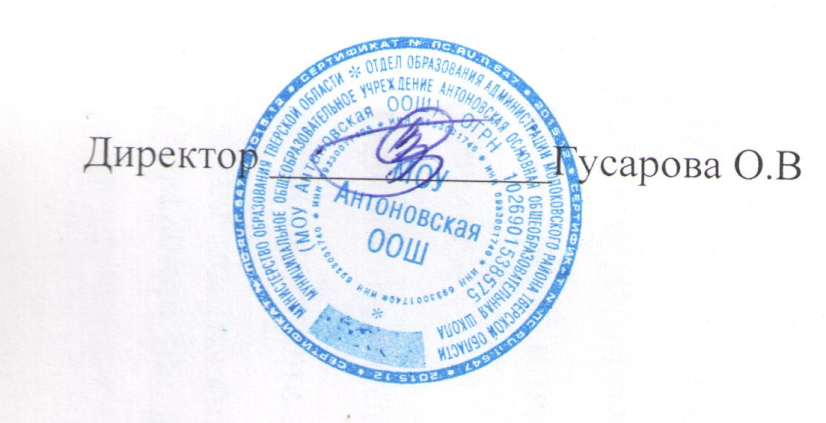 Учебный периодУчебный периодДатаДатаДатаПродолжительностьПродолжительностьУчебный периодУчебный периодНачалоНачалоОкончаниеКоличествоучебных недельКоличестворабочих днейI  четвертьI  четверть01.09.202001.09.202025.10.20208 недель39II четвертьII четверть02.11.202002.11.202028.12.20208 недель40III четвертьIII четверть11.01.202111.01.202125.03.202110 недель, 2 дня52IV четвертьIV четверть05.04.202105.04.202128.05.20217 недель, 3 дня38Итого в учебном годуИтого в учебном годуИтого в учебном годуИтого в учебном годуИтого в учебном году34170Каникулярный периодДатаДатаПродолжительностьканикул, праздничных ивыходных дней вкалендарных дняхКаникулярный периодНачалоОкончаниеПродолжительностьканикул, праздничных ивыходных дней вкалендарных дняхОсенние каникулы26.10.202002.11.20207Зимние каникулы29.12.202010.01.202113Весенние каникулы26.03.202104.04.202110Летние каникулы29.05.202131.08.202193Праздничные дниПраздничные дниПраздничные дни4Выходные дниВыходные дниВыходные дни68ИтогоИтогоИтого195Период учебной деятельности1 класс2-4 классУчебная неделя (дней)5 дней5 днейУрок (минут)35 минут (1-е полугодие)
40 минут (2-е полугодие)40 минутПерерыв (минут)10-15- минут,
динамическая пауза – 40 минут10-20 минутПромежуточная аттестация (периодичность в году)-1 раз в годОбразовательная деятельностьНедельная нагрузка (5-дневная учебная неделя) 
в академических часахНедельная нагрузка (5-дневная учебная неделя) 
в академических часахНедельная нагрузка (5-дневная учебная неделя) 
в академических часахНедельная нагрузка (5-дневная учебная неделя) 
в академических часахОбразовательная деятельность1-е классы2-е классы3-е классы4-е классыУрочная21232323УрокПродолжительность урокаПродолжительность перемены1-й08:40 — 09:2010 минут2-й09:30 — 10:1010 минут3-й10:20 — 11:0020 минут4-й11:20 — 12:0010 минут5-й12:10 — 12:5010 минутВнеурочная деятельностьпо отдельному  расписаниюпо отдельному  расписаниюКлассУчебный предметФорма промежуточнойаттестации2–3-еРусский языкДиагностическая работа2–3-еЛитературное чтениеТестирование2–3-еРодной языкДиагностическая работа2–3-еЛитературное чтение на родном языкеТестирование2–3-еИностранный языкТестирование2–3-еМатематикаДиагностическая работа2–3-еОкружающий мирДиагностическая работа2–3-еМузыкаТестирование2–3-еИзобразительное искусствоТестирование2–3-еТехнологияТестирование2–3-еФизическая культураТестирование4-йРусский языкДиагностическая работа4-йЛитературное чтениеТестирование4-йИностранный языкТестирование4-йМатематикаДиагностическая работа4-йОкружающий мирДиагностическая работа4-йОсновы религиозных культур исветской этики (4-й класс)Тестирование4-йМузыкаТестирование4-йИзобразительное искусствоТестирование4-йТехнологияТестирование4-йФизическая культураТестированиеУчебный периодДатаДатаПродолжительностьПродолжительностьУчебный периодНачалоОкончаниеКоличествоучебных недельКоличестворабочих днейI  четверть01.09.202025.10.20208 недель39II четверть02.11.202028.12.20208 недель40III четверть11.01.202125.03.202110 недель, 2 дня52IV четверть05.04.202128.05.20217 недель, 3 дня38Итого в учебном годуИтого в учебном годуИтого в учебном году34170Период учебной деятельности5-9 классУчебная неделя (дней)5 днейУрок (минут)40-45 минутПерерыв (минут)10-20 минутПромежуточная аттестация (периодичность в году)1 раз в годОбразовательная деятельностьНедельная нагрузка (5-дневная учебная неделя) 
в академических часахНедельная нагрузка (5-дневная учебная неделя) 
в академических часахНедельная нагрузка (5-дневная учебная неделя) 
в академических часахНедельная нагрузка (5-дневная учебная неделя) 
в академических часахНедельная нагрузка (5-дневная учебная неделя) 
в академических часахОбразовательная деятельность5-е классы6-е классы7-е классы8-е классы9-е классыУрочная2930323333Внеурочная 44444КлассПредметы, по которымосуществляется промежуточнаяаттестацияФормы проведения аттестации5, 6, 7, 8, 9Русский языкДиагностическая работа5, 6, 7, 8, 9Родной языкДиагностическая работа5, 6, 7, 8, 9ЛитератураДиагностическая работа5, 6, 7, 8, 9Родная литератураТестирование5, 6, 7, 8, 9Иностранный языкДиагностическая работа5, 6МатематикаДиагностическая работа7, 8, 9АлгебраДиагностическая работа7, 8, 9ГеометрияДиагностическая работа7, 8, 9ИнформатикаДиагностическая работа5, 6, 7, 8, 9ИсторияДиагностическая работа5ОДНКДиагностическая работа6, 7, 8, 9ОбществознаниеДиагностическая работа5, 6, 7, 8, 9ГеографияДиагностическая работа5, 6БиологияДиагностическая работа7, 8, 9БиологияДиагностическая работа7, 8, 9ФизикаДиагностическая работа8, 9ХимияДиагностическая работа5, 6, 7, 8МузыкаТестирование5, 6, 7, 8Изобразительное искусствоТестирование5, 6, 7, 8ТехнологияТестирование5, 6, 7, 8, 9Физическая культураТестирование8, 9Основы безопасностижизнедеятельностиДиагностическая работа